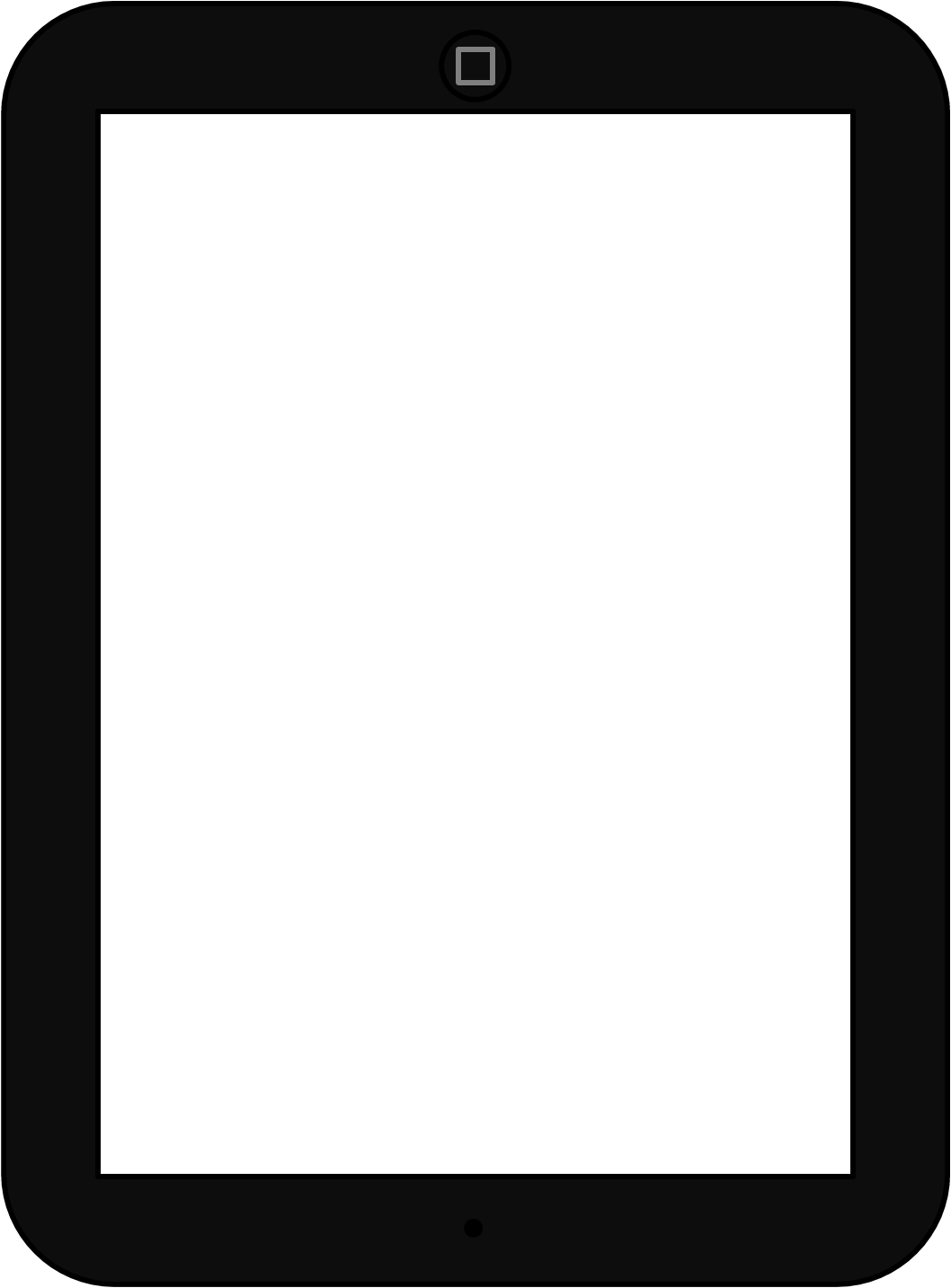 Rules for using the iPad CenterWash your hands before using the iPad.No water near the iPad.Use only apps in the instructions for the center.Always share with others in your group.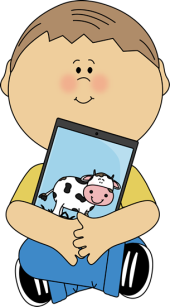 Be gentle when touching the screen.Leave the iPad on the table unless you are taking a picture. 